What I Must do to Keep Safe Online and With Devices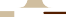 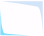 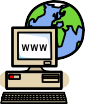 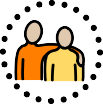 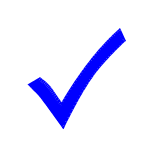 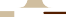 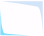 1)Online means anything connected to the internet.  Most devices and apps are connected to the internet.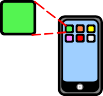 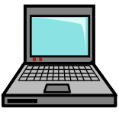 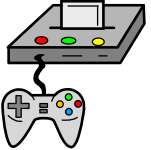 2)Devices are technology like: computers, laptops, games consoles, 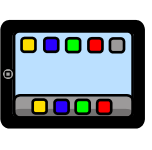 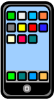 tablets and smart phones.3) I will only use the devices I am allowed to use.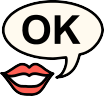 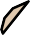 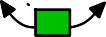 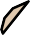 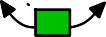 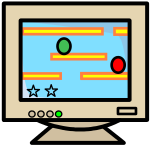 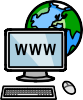 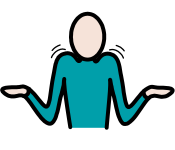 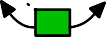 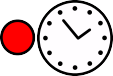 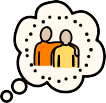 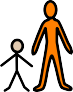 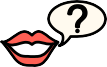 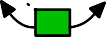 4) I will ask a trusted adult before I use new websites, games or apps.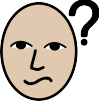 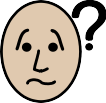 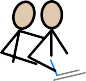 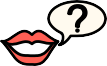 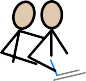 5) I will ask for help if I'm stuck or not sure.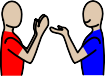 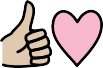 6) I will be kind and polite to everyone online.7) I will tell a trusted adult if I feel worried, scared or nervous when I am using a device. 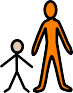 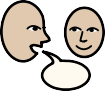 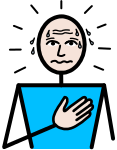 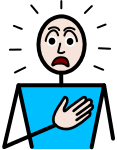 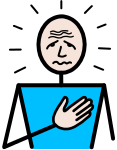 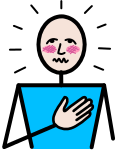 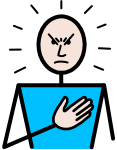 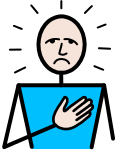 8) I will tell a trusted adult if I feel sad, angry or embarrassed when I am using a device.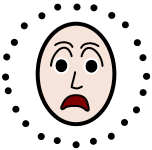 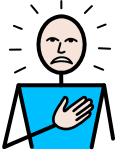 9) I will tell a trusted adult if I feel bad or unsafe when I am using a device.10) I know people online sometimes tell lies. 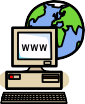 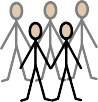 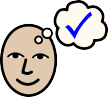 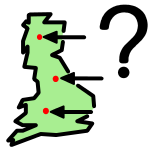 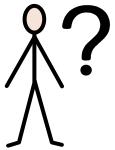 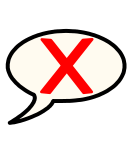 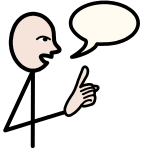 They might lie about who they are or where they live. 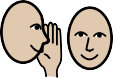 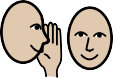 11) I never have to keep secrets from my trusted adults.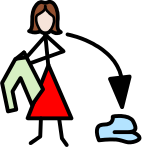 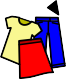 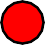 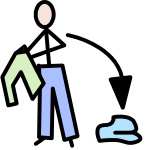 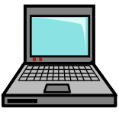 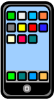 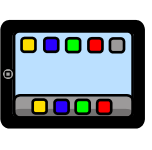 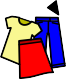 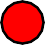 12) I will not change clothes or undress in front of a webcam.13) I will always ask a trusted adult before telling anyone my private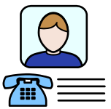 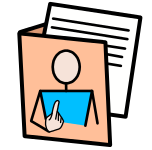 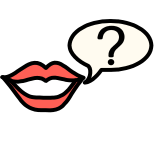 information or location. 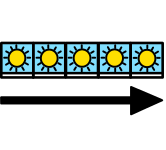 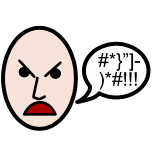 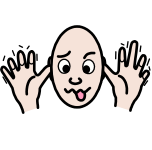 14) I know that anything I do or say online might stay there forever. 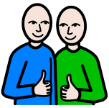 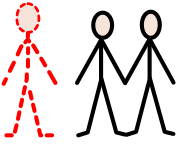 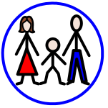 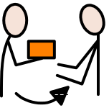 It can be given to my family, my friends or strangers. This could make me feel sad or embarrassed. 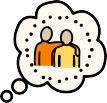 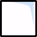 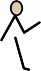 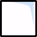 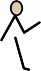 My trusted adults are ________________ at schoolMy trusted adults are ________________ at home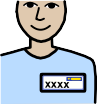 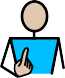 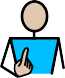 